なまえ：＿＿＿＿＿＿＿＿＿くに：＿＿＿＿＿＿＿＿＿たんじょうび：＿＿＿＿＿＿＿＿＿＿＿＿＿＿＿>>>>>JPN>>VBPS>>>>>2014>>>>>>>>>>>>>>>>>>>>>>>>>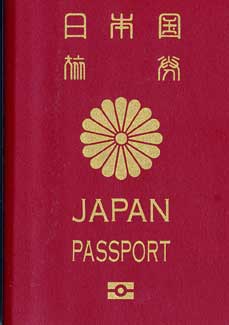 